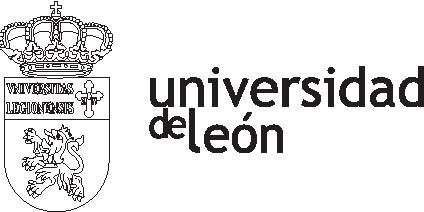 ORDEN DE DOMICILIACIÓN DE ADEUDOMediante la firma de esta orden de domiciliación, el/la estudiante autoriza a la Universidad de León, a enviar instrucciones a la entidad del/de la estudiante para adeudar su cuenta y a la entidad para efectuar los adeudos en su cuenta. Como parte de sus derechos, el deudor está legitimado al reembolso por su entidad en los términos y condiciones del contrato suscrito con la misma. La solicitud de reembolso deberá efectuarse dentro de las ocho semanas que siguen a la fecha de adeudo en cuenta. Podrá obtener información detallada del procedimiento en su entidad financiera. 	A cumplimentar en caso de que el titular de la cuenta NO coincida con el estudiante	Una vez formalizada la matrícula, deberá firmar esta orden de domiciliación y presentar / enviar a la Administración del Centro/Unidad de Posgrado, donde esté matriculado, en el plazo de diez días.DATOS BANCARIOS PARA REALIZAR EL ADEUDO DE LA CANTIDAD CORRESPONDIENTEDATOS BANCARIOS PARA REALIZAR EL ADEUDO DE LA CANTIDAD CORRESPONDIENTEDATOS BANCARIOS PARA REALIZAR EL ADEUDO DE LA CANTIDAD CORRESPONDIENTEDATOS BANCARIOS PARA REALIZAR EL ADEUDO DE LA CANTIDAD CORRESPONDIENTEDATOS BANCARIOS PARA REALIZAR EL ADEUDO DE LA CANTIDAD CORRESPONDIENTEDATOS BANCARIOS PARA REALIZAR EL ADEUDO DE LA CANTIDAD CORRESPONDIENTEDATOS BANCARIOS PARA REALIZAR EL ADEUDO DE LA CANTIDAD CORRESPONDIENTEDATOS BANCARIOS PARA REALIZAR EL ADEUDO DE LA CANTIDAD CORRESPONDIENTEDATOS BANCARIOS PARA REALIZAR EL ADEUDO DE LA CANTIDAD CORRESPONDIENTEDATOS BANCARIOS PARA REALIZAR EL ADEUDO DE LA CANTIDAD CORRESPONDIENTEDATOS BANCARIOS PARA REALIZAR EL ADEUDO DE LA CANTIDAD CORRESPONDIENTEDATOS BANCARIOS PARA REALIZAR EL ADEUDO DE LA CANTIDAD CORRESPONDIENTEDATOS BANCARIOS PARA REALIZAR EL ADEUDO DE LA CANTIDAD CORRESPONDIENTEDATOS BANCARIOS PARA REALIZAR EL ADEUDO DE LA CANTIDAD CORRESPONDIENTEDATOS BANCARIOS PARA REALIZAR EL ADEUDO DE LA CANTIDAD CORRESPONDIENTEDATOS BANCARIOS PARA REALIZAR EL ADEUDO DE LA CANTIDAD CORRESPONDIENTEDATOS BANCARIOS PARA REALIZAR EL ADEUDO DE LA CANTIDAD CORRESPONDIENTEDATOS BANCARIOS PARA REALIZAR EL ADEUDO DE LA CANTIDAD CORRESPONDIENTEDATOS BANCARIOS PARA REALIZAR EL ADEUDO DE LA CANTIDAD CORRESPONDIENTEDATOS BANCARIOS PARA REALIZAR EL ADEUDO DE LA CANTIDAD CORRESPONDIENTEDATOS BANCARIOS PARA REALIZAR EL ADEUDO DE LA CANTIDAD CORRESPONDIENTEDATOS BANCARIOS PARA REALIZAR EL ADEUDO DE LA CANTIDAD CORRESPONDIENTEDATOS BANCARIOS PARA REALIZAR EL ADEUDO DE LA CANTIDAD CORRESPONDIENTEDATOS BANCARIOS PARA REALIZAR EL ADEUDO DE LA CANTIDAD CORRESPONDIENTEIBANPAÍS	DCIBANPAÍS	DCIBANPAÍS	DCIBANPAÍS	DCENTIDADENTIDADENTIDADENTIDADOFICINAOFICINAOFICINAOFICINADCDCNÚM. DE CUENTANÚM. DE CUENTANÚM. DE CUENTANÚM. DE CUENTANÚM. DE CUENTANÚM. DE CUENTANÚM. DE CUENTANÚM. DE CUENTANÚM. DE CUENTANÚM. DE CUENTAES